ПРИКАЗ30.01.2015 г.	                                                                                                 № 27 – ОД «О закреплении муниципальных образовательных учреждений за территориями г. Зверево» В соответствии со ст. 9, ст. 67 Федерального закона от 29.12.2012 № 273-ФЗ «Об образовании в российской Федерации», постановлением Главного государственного санитарного врача РФ от 29 декабря 2010 г. №189 «Об утверждении СанПиН 2.4.2.2821-10 «Санитарно-эпидемиологические требования к условиям и организации обучения в общеобразовательных учреждениях», в целях соблюдения конституционных прав граждан на получение общедоступного и бесплатного общего образования, обеспечения территориальной доступности общеобразовательных учрежденийПРИКАЗЫВАЮ:Закрепить муниципальные общеобразовательные учреждения за территориями г. Зверево в соответствии с приложением №1Руководителям общеобразовательных учреждений:Осуществлять формирование контингента обучающихся с учётом закрепления образовательного учреждения за территориями г. Зверево в соответствии с приложение № 1 к настоящему приказу.Разместить настоящий приказ на сайтах и информационных стендах образовательных учреждений.Контроль за исполнением данного приказа оставляю за собой.Заведующий отделом образования                                                                              В.А. Шикинмуниципального образования «Город Зверево»	Приложение №1к приказу ГорОО г. Зверевоот 30.01.2015 №27 – ОД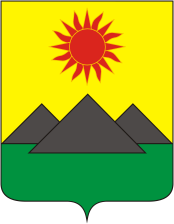 отдел образования муниципального образования«Город Зверево»№ п/пНаименование ОУНаименование территории1Муниципальное бюджетное общеобразовательное учреждение средняя общеобразовательная школа №1 имени генерал - лейтенанта Б.П. Юрковаул. Западнаяул. Садоваяул. Мирапер. Ясныйпер. Шахтерскийпер. Дачныйпер. Каховскийпер. Матросовапер. Почтовыйул. Советскаяул. Крупскойул. Максима Горькогоул. Пролетарскаяул. Ленинаул. Работаул. Гагаринаул. Зеленаяул. Некрасоваул. Чеховаул. Докукинаул. Краснаяул. Пионерскаяул. Севернаяул. Верхняяул. Новаяул. Чапаеваул. Комсомольскаяул. Строительнаяул. Малышеваул. Чкаловаул. Макаренко 6,8,12,14,16,18ул. Шолохова 3,4,5,7,9,11ул. Лермонтова 6,10,12ул. Рижская 1,5,15ул. Ивановская 5,7,9,11,13,15ул. Пригороднаяул. Вокзальнаяул. Кироваул. Октябрьская2Муниципальное бюджетное общеобразовательное учреждение средняя общеобразовательная школа №2ул. Чайковского 11,13ул. 47 Гвардейской Дивизии 2,4,6,10,12,14,17,18,19,21,23,25,27,29,31,33,35,54,58,58аул. Пархоменкоул. Москвинаул. Халтуринаул. Мусоргскогоул. Казакова 4,4а,6,6а,8,10,12,14,15,16,20,22,24,26,29ул. Ивановская 22,26,28,30,32,34,36,36а,40,42,44,46ул. Обухова 33,37,39,47,47а,47б,51ул. Осташенко 2,4,6,8,12 3Муниципальное бюджетное общеобразовательное учреждение средняя общеобразовательная школа №5ул. Осташенко 3,5,7,9,11,13,14,15,17,19,21ул. Школьная 6,9ул. Обухова 11,13,29,29а,31,34,38,40,41,41а,42,43,43аул. Ивановская 14,16,18,21ул. Рижская 17,19,21,23,25,27,29,31ул. Колесникова 11,12ул. Космонавтов 18,21,22,24,25,28,29,31,33,35,37,39,41,43,47,49,51,53Ул. Макаренко 19,21,22,24,26,28,30,32,34,38ул. Качалова